УТВЕРЖДАЮДиректор_____________ И.В. Столяр«____» ____________201__»УЧЕБНЫЙ  ПЛАНпрофессионального обучения  по программе профессиональной переподготовки «Общая педагогика: теория и методика обучения и воспитания в условиях реализации ФГОС» Цель: профессиональная переподготовкаФорма обучения: очная-заочная, с применением дистанционного обученияКатегория слушателей: преподаватели учебных заведенийКоличество часов по учебному плану: 260 часовЗам. директора по УР 				___________	Н.М. СидоркинаОтветственный за реализацию ДПО	___________	Д.Г. ХухлаевИ.о.зав. кафедрой СКС и ГД			___________	А.А. Морозова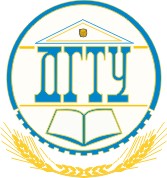 МИНИСТЕРСТВО ОБРАЗОВАНИЯ И НАУКИ РОССИЙСКОЙ ФЕДЕРАЦИИИНСТИТУТ ТЕХНОЛОГИЙ (ФИЛИАЛ) ФЕДЕРАЛЬНОГО ГОСУДАРСТВЕННОГО БЮДЖЕТНОГО  ОБРАЗОВАТЕЛЬНОГО УЧРЕЖДЕНИЯ ВЫСШЕГО ОБРАЗОВАНИЯ «ДОНСКОЙ ГОСУДАРСТВЕННЫЙ ТЕХНИЧЕСКИЙ УНИВЕРСИТЕТ» В Г.ВОЛГОДОНСКЕ РОСТОВСКОЙ ОБЛАСТИ(Институт технологий (филиал) ДГТУ в г. Волгодонске)№п/пНазвание разделов дисциплинВсего  часовВ том числеВ том числеВ том числеФорма контроля№п/пНазвание разделов дисциплинВсего  часовлекциипрактические занятиясам.работаФорма контроляМодуль 1. Нормативно-правовой302226-1Нормативно-правовые  основы высшего образования302226Зачет Модуль 2. Психолого-педагогический604452-1Общие основы педагогики302226Экзамен 2Общая психология302226ЭкзаменМодуль 3. Предметная деятельность1701010160-1Педагогическая психология302226Зачет 2Современные педагогические технологии402236Экзамен3Методология и методы научного исследования302226Экзамен4Информационные технологии в профессиональной деятельности302226Зачет 5Проектирование образовательного процесса в вузе на основе ФГОС ВО402236Экзамен Итоговая аттестация (междисциплинарный тест)----Экзамен ИТОГО:2602424212